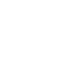 НОВООДЕСЬКА МІСЬКА РАДАМИКОЛАЇВСЬКОЇ ОБЛАСТІ             ВИКОНАВЧИЙ КОМІТЕТ       ПРОЕКТР І Ш Е Н Н Я           ___ травня 2021                                м. Нова Одеса                        №  __Про виплату матеріальної допомоги на поховання Відповідно до п.1 частини «а», п.14 частини «б» статті 34 Закону України «Про місцеве самоврядування в Україні», на виконання п.17 розділу 1 Комплексної програми «Турбота» Новоодеської міської ради на 2021-2025 роки, розглянувши заяви про надання матеріальної допомоги на поховання осіб, які на час смерті не працювали і не отримували пенсії та соціальної допомоги, та представлені документи, виконавчий комітет міської радиВИРІШИВ:1. Виплатити громадянці Особа 1, 1958 р.н., яка проживає в м. Нова Одеса по вул. *, матеріальну допомогу в сумі 1000 грн. на поховання племінника Особа 2.2. Виплатити громадянці Особа 1, 1958 р.н., яка проживає в  м. Нова Одеса по вул. *, матеріальну допомогу в сумі 1000 грн. на поховання невістки Особа 3.3. Відділу бухгалтерського обліку та звітності апарату виконавчого комітету Новоодеської міської ради (Яркова) здійснити виплати згідно чинного законодавства.4.  Контроль за виконанням даного рішення покласти на керуючого справами виконавчого комітету міської ради Чубука Г.П.Міський голова                                                                             Олександр ПОЛЯКОВ